Yazan Zeid Al-karalleh 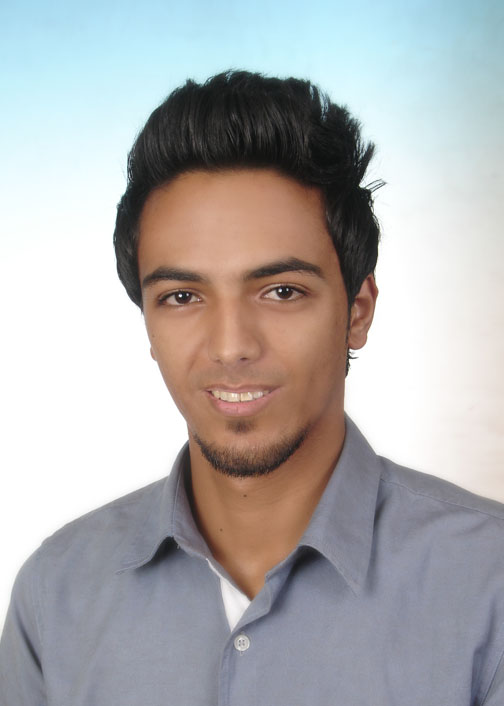 Email :  Yazangraffiti@hotmail.comPhone Number:  0785170446 ID Number: 9911042853Sex:  MaleDate/place of Birth:  August 12, 1991 / Zarqa,JordanMarital Status:  SingleReligion: Islam Nationality: JordanianAddress:  16th Street - Zarqa,JordanLanguages:  Engilsh , ArabicObjective: - Trying to enhance my knowledge and capabilities by working in a dynamic organization that prides itself in giving substantial responsibility to new talent.Education : - Prince mahomet Public High school, Zarqa  2009.-  BA degree in English language and literature (very good grade) 2013.Department of English literature,Al Albayt University,Mafraq (2010-2013)Training and Certifications:- Training of Trainers on Gender-Based Violence (ToT): Focusing on Sexual Abuse. and Exploitation . (Certificate: To assist each participant to take their next step as a facilitator or trainer).- passinng  The National English Language Test 28/10/2013.experiences:- English teacher at "Rossan Academy"  Zarqa, Jordan ( January 2012 - April 2012)
Job Role: Education/Training- (English language Teacher) Teaching English language grammar,writing,speaking and listening skills in homes for elementary, intermediate students for 2 years .
#  Recognizing Individual Differences in my Students and Adjust Their Practice Accordingly. 
#  Being fully aware of health and safety issues and how to deal with classroom emergencies. 
- Marketing service in clothes stores  2 years ( Zarqa).Target Industry:Community/Social Services/and Nonprofit; Education, Training, and Library; Healthcare, Practitioner and Technician; Human Resources; Safety/Environment; Public Relations; Translation.Other  Skills and Qualifications: -  Good cultural awareness and sensitivity.-  Excellent Proofreading ,adjustment and editing texts in Arabic and English.-  Excellent oral and written communications skills in Arabic and English.-  Net Working.-  Knowledge and experience with a wide variety of computer, applications technologies (Microsoft Word,Access, excel, and PowerPoint) .-  Freelance writer, Graffiti artist, photographer.- Having driving license.-  Statistical analysis.-  Flexible in working hours and willing to work in remote areas.-  Information management.-  Experience facilitating focus group discussions or workshops.-  Ability to facilitate program and community interactions regardless of          ethnicity, status, gender, origin or affiliation.- Excellent analytical, problem solving, decision making, and crisis control skills-  A passion for learning new technologies and finding better solutions-  Comfortable with being the ‘go to’ person in a company.-  Thinking laterally to create options and solutions.-  Positive ‘can do’ attitude towards work.
- Ability to create a stimulating teaching environment for students by being motivated, enthusiastic and confidentCommunity Service/ Activities:- Creating  Street Panting (Words,Caricature) for set decorations and managed transportation of set pieces around Amman,Zarqa,Mafraq,Madba (2008) .- Take part in Amman Street Artfair  27/9/2011.- Volunteer for USAID Jordan  in panting school walls, Zarqa  8/6/2012.- Volunteer for Association of care for people with special needs Zarqa, Dhlail 10/4/2013.- Take part in Baladk (experimental art project) 11/5/2013.Keywords:Teacher , Social Worker , Assistant , Education , Logistic , Mobilization Assistant